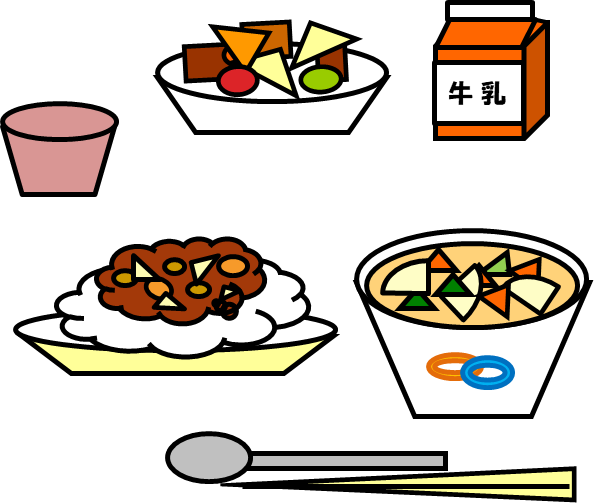 とは１のうちで、のがくなるのことです。　のでは、このからがよみがえるとえて、をうおりがわれていました。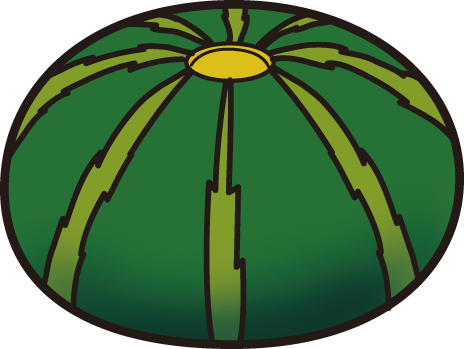 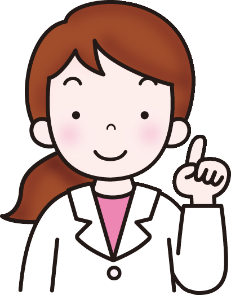 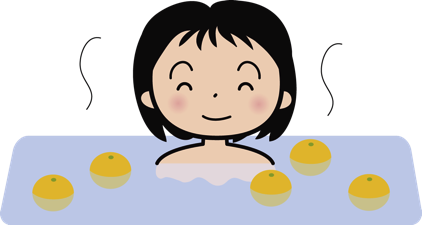 